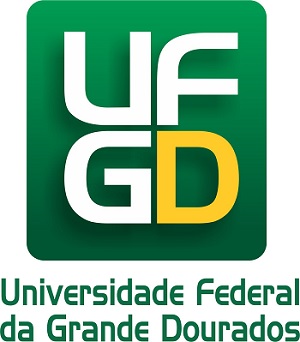 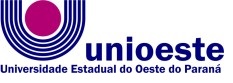 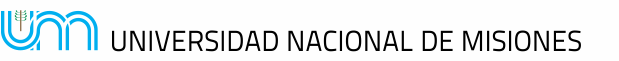 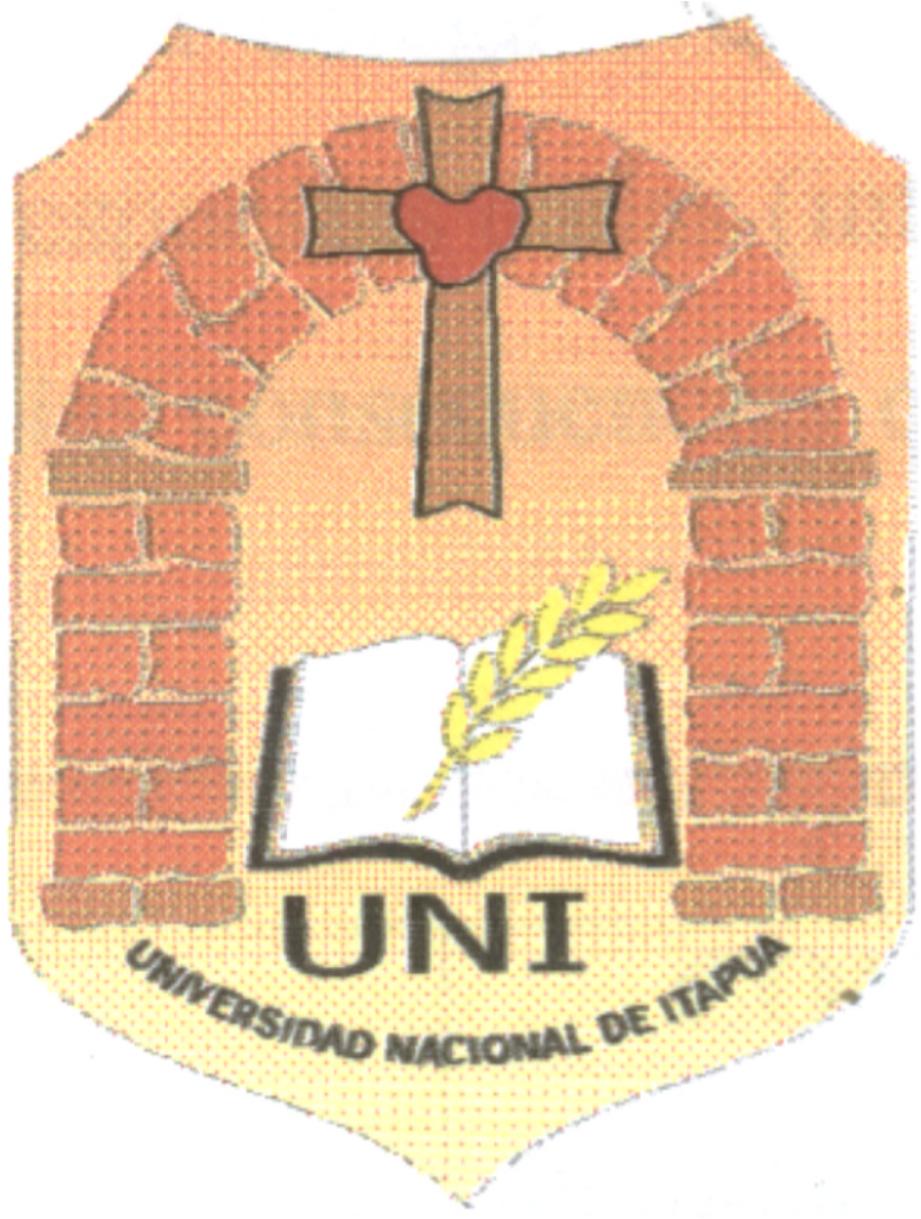 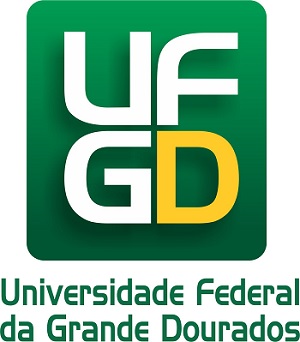 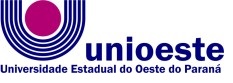 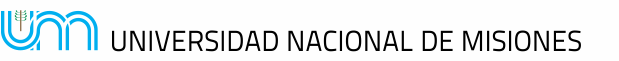 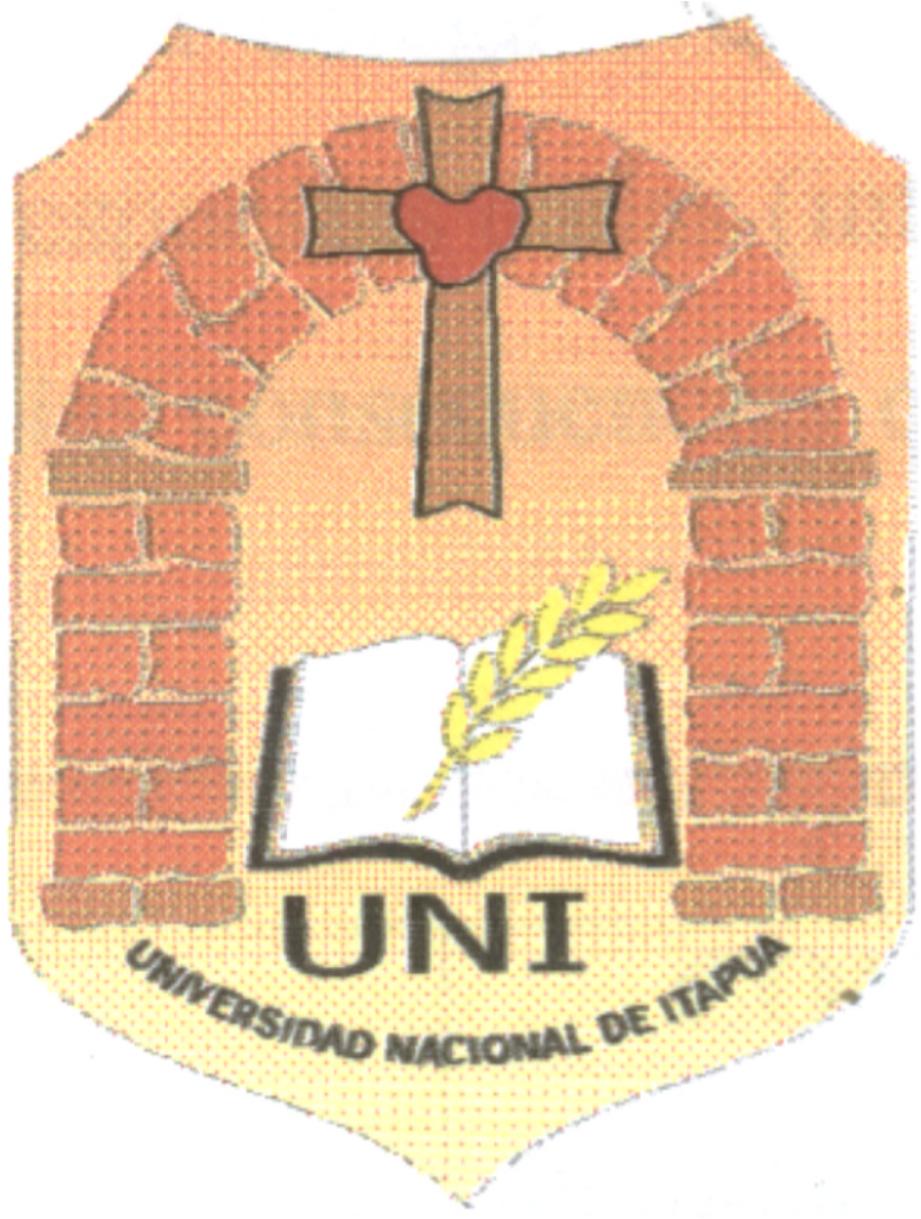 III SEMINARIO INTERNACIONAL DE LOS ESPACIOS DE FRONTERA (III GEOFRONTERA)Integración: Cooperación y Conflictos  III SEMINÁRIO INTERNACIONAL DOS ESPAÇOS DE FRONTEIRA (III GEOFRONTEIRA)Integração: Cooperação e ConflitoEJE TEMATICO Nº 4 Fronteras, Integración y Estado Nacional / Fronteiras, Integração e Estado NacionalCIRCUITO INTERNACIONAL DE LAS MISIONES JESUÍTICAS GUARANÍES. DEL CONFLICTO A LA CONVIVENCIA: ESTADOS NACIONALES, TURISMO Y ACTIVACIÓN PATRIMONIAL Angela Beatriz Rivero. bearivero.b@gmail.comGraciela Gayetzky de Kuna. gkuna@gmail.comAlba Cristina Ferreyra cristinaferreyra7@gmail.comUniversidad Nacional de MisionesAgosto 2015Resumen/ ResumoEn el trabajo se presenta una revisión del Estado del arte sobre el Circuito internacional de las misiones jesuítico guaraní como tema emblemático para la planificación, diseño y construcción o reconstrucción de una identidad regional de las tres fronteras.  Lo expuesto forma parte de un resultado parcial del proyecto 16 H 427. “Patrimonio, inclusión y desarrollo. Hacia una epistemología del turismo patrimonial desde la región de las Misiones jesuíticas guaraníes” Proyecto de la FHyCS UNaM.Luego de una introducción sobre algunos jalones históricos que explican el territorio como escenario de conflictos fronterizos, se analiza el resultado del trabajo en red llevado adelante por dos experiencias, por un lado se muestran los antecedentes de la creación del Circuito Internacional de las Misiones Jesuíticas (CIMJ) en el contexto del MERCOSUR y por otro la participación de las universidades de la región a partir de conformación La Red de instituciones educativas de nivel superior en la micro región del corredor internacional de las misiones jesuíticas, que fue creada en diciembre de 2003 y en abril de 2004 se firmó el convenio correspondiente. Desde esa fecha la UNaM y la UNNE por Argentina,  (UNIJUI; UNIOESTE; Brasil; UNI;   Universidad Católica de Asunción por Paraguay y la UDELAR por Uruguay, esta última desde 2009 ) han estado trabajando en el objetivo de desarrollar acciones conjuntas de colaboración académica, científica y cultural para el enriquecimiento de las funciones educativas, de investigación y extensión sobre la temática Jesuítico-Guaraní, destinadas a transferir el conocimiento generado a los sectores públicos y privados, para propiciar el desarrollo sustentable de la Región. Observamos que el trabajo de las redes fue sostenido por un entramado de instituciones educativas, administrativas y políticas a partir de patrimonio común de la región misionera. Esto se encaminó en ambos casos desde una serie de acciones en conjunto, talleres y reuniones que han tenido sus dinámicas con ciertas discontinuidades y solapamientos que conviene desentrañar para potencias las sinergias del tema. Las acciones desarrolladas hasta la fecha muestran los avatares de las realidades nacionales diversas y constituyen puntos  de interesante reflexión para elaborar agendas transfronterizas de integración cultural, educativa y turística dirigidas a la construcción de un itinerario cultural planteado como un circuito integradoLa identidad territorial de las Misiones jesuíticas de guaraníes.Las misiones jesuíticas de guaraníes constituyen una experiencia social, cultural y religiosa única en su tipo, desarrollada en un área que involucró a Argentina, Brasil, Paraguay y Uruguay entre los años 1609 y 1818,  fue uno de los más impactantes sucesos históricos protagonizada por pueblos indígenas y la Compañía de Jesús en la Cuenca del Plata. Los 30 pueblos que lograron estabilizarse antes de la expulsión de la compañía de Jesús  en 1768, hoy se distribuyen en diferentes estados de conservación y uso en los tres Estados nacionales de Argentina, Brasil y ParaguayLos  30 pueblos organizados fueron admirados, pero también produjeron inquietud en el poder político que influenció al rey Carlos III hasta que finamente este expulsó a la Compañía de Jesús de todos los dominios españoles. Los pueblos que finalmente quedaron instalados en el territorio de los actuales países de Argentina (provincias de Corrientes y Misiones), Brasil (Río Grande do Sul)  y Paraguay (Itapúa y región Central) utilizaron de múltiples maneras  los dos grandes ríos Paraná y Uruguay, y desenvolvieron las zonas de ganadería, que junto con la explotación de la yerba mate, fueron sus fuentes más genuinas de mantenimiento y desarrollo en las estancias y puestos, que terminaban de completar el ámbito territorial de cada una de las misiones, junto a su rectángulo de piedra que fue el área construida más visible y dominante. Los pueblos abandonados fueron destruidos por las invasiones portuguesas y paraguayas entre 1816 y 1819, saqueadas a principios del siglo XX, cuando llegaron las primeras olas de  inmigrantes europeos. Sin embargo aún perduran los restos materiales en ruinas, la memoria rescatada en museos y centros de interpretación; la toponimia vigente en el territorio; monumentos en  pie, la memoria social y un pueblo guaraní diezmado y desplazado.  En la actualidad los 30 pueblos se distribuyen entre los territorios de Argentina (15 sitios), Paraguay (8 sitios) y Brasil (7 sitios) En la provincia de Misiones (Argentina) se encuentran once de los treinta pueblos en funcionamiento al momento del extrañamiento de los Jesuitas, siendo cuatro de ellos (San Ignacio Miní, Santa Ana, Nuestra Señora de Loreto y Santa María La Mayor) declarados en 1984 Patrimonio Mundial por la UNESCO; y en nuestra área de estudio, se encuentran cuatro de esas antiguas misiones con diversos grados de tratamiento.  Ellas son, Santa María La Mayor (declarada Patrimonio mundial en 1984), la misión de Santos Mártires del Japón (declarada Patrimonio Provincial, Monumento Histórico Nacional y en proceso de compra del bien Ley Provincial N°4491/09 hoy en plena espesura selvática), Santa Concepción del Ibitiracuá (palimpsesto del pueblo nuevo: Concepción de la Sierra, instalado allí hace 130 años) y San Francisco Javier (actualmente bajo el pueblo de San Javier) Frontera: del conflicto a la convivencia.Una vez expulsados los jesuitas de los dominios americanos, se generaron entre otros procesos numerosas disputas que tuvieron que ver con los límites entre las propiedades de las dos coronas. Una de ellas fue la que Argentina tuvo pendiente con Brasil. Los antecedentes se remontan a los tiempos en que españoles y lusitanos, buscando solucionar diferencias jurisdiccionales, registraron las primeras marcaciones en relación al Nuevo Mundo con una línea meridiana marcada primero a 100 y luego a 370 leguas al oeste de las Azores. El Tratado de Madrid denominado también Tratado de Permuta, fue un documento firmado por Fernando VI de España y Juan V de Portugal el 13 de enero de 1750 para determinar los límites entre sus respectivas colonias en América del Sur. Este tratado se enmarca en la sucesión de tratados de límites firmados entre España y Portugal desde el siglo XV. El tratado, basado en el principio de derecho romano Uti possidetis, ita possideatis (quien posee de hecho, debe poseer de derecho), amplió los dominios de Portugal dejando los límites del Brasil prácticamente en su estado actual.Como en general esa línea trazada imaginariamente no fue respetada, se sucedieron tratados, permutas, guerras y alternativas distintas que tuvieron gran impacto en el territorio en disputa de las reducciones jesuíticas de guaraníes. Como consecuencia de la demarcación de los nuevos límites, la región de las Misiones Orientales, que comprendía los siete pueblos de las reducciones jesuíticas que quedaron en la margen izquierda del río Uruguay, había de pasar a manos portuguesas. Dichos poblados eran: San Borja, San Nicolás, San Luis Gonzaga, San Lorenzo, San Miguel, San Juan Bautista y Santo Ángel. Pero la diferencia en el estatus legal de la población indígena, que sostenían las dos coronas (esclavos / protegidos por el rey) fogoneada de forma velada por los jesuitas, provocó la resistencia a entregarse a los portugueses, lo que estalló en la Guerra Guaranítica que se extendió de 1752 a 1756 y además de enfrentar a los guaraníes contra los ejércitos de España y Portugal que defendían las nuevas fronteras, provocó la muerte de 1.700 indígenas.La resistencia de los jesuitas y las divergencias entre los comisarios demarcadores sobre los límites señalados en dicho pacto concluyeron con su anulación, tal como lo consignó el Tratado de 1761 al que habría de suceder la acción que intentó reivindicar España contra Portugal en 1776 por la posesión de la Colonia.  Al tratado de San Ildefonso de 1777 sucedió un acuerdo que significó la formación de cuatro divisiones de profesionales españoles y otras tantas de portugueses para realizar la demarcación en el terreno y la confección de mapas que cartografiaran los espacios decisivos del poder europeo en la región, tarea que se inició recién en 1784. La capacidad de liderazgo mostrada por la Compañía de Jesús, y su habilidad para movilizar un ejército de miles de personas, tal como sucedió en la Guerra Guaranítica,  alarmó a la corona española por la estabilidad en la zona y fue posiblemente un motivo que ocasionó la Pragmática Sanción de 1767, por la cual Carlos III decretara la expulsión de los jesuitas de todos los territorios de ultramar. 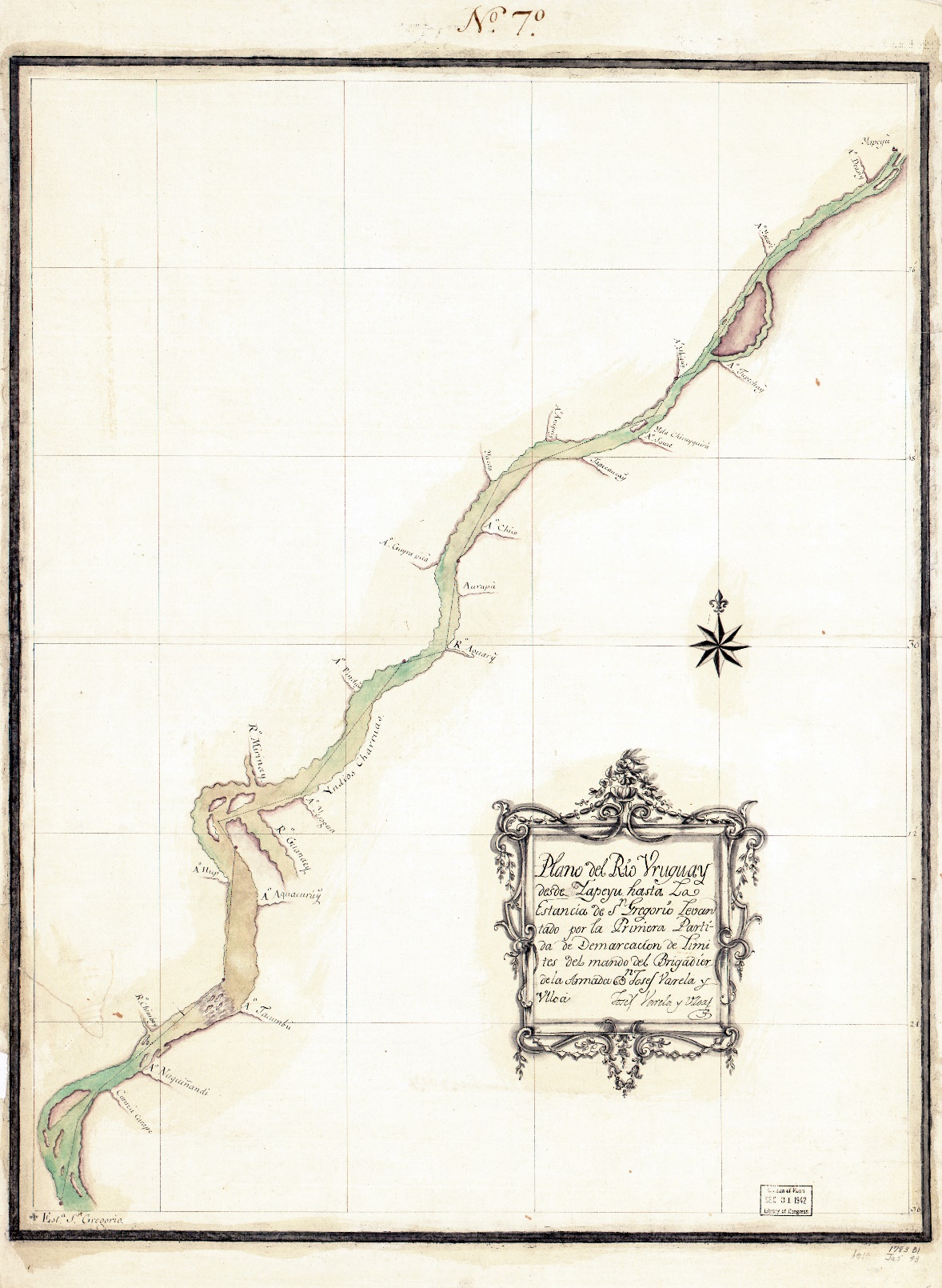 “Plano del Río Uruguay desde Yapeyu hasta La Estancia de Sn Gregorio levantado por la Primera Partida de Demarcación de Límites del mando del Brigadier de la Armada Dn Josef Varela y Ulloa” 1783, gentileza Dr RJ en Biblioteca del Congreso,  Washington USACon el paso de los siglos y a partir de nuevos acuerdos regionales, Argentina,  Brasil y Paraguay tienen una nueva proyección en el contexto del MERCOSUR donde los estados miembros buscan una circulación bioceánica, acortando las distancias con los países asiáticos por el Pacífico, acrecentando y potenciando las posibilidades económico-comerciales y culturales de la denominada región misionera.Revisando la historia, podemos analizar aspectos que desembocan en la posibilidad de integración humana, social y cultural de los habitantes de esta región y las distintas alternativas atravesadas en medio de las divisiones generadas entre las grandes potencias europeas y la implantación de un sistema colonial difícil de trasponer. Aunque los lazos transfronterizos de toda índole han sido  mantenidos y reforzados a través de relaciones interpersonales de las que no  da cuenta  este trabajo, hay una serie de registros sobre accionares institucionales que permiten apreciar el paso del conflicto hacia la convivenciaTal como en las experiencias internacionales de rutas patrimoniales, la idea de utilizar el carácter identitario del patrimonio jesuítico se viene discutiendo desde hace ya décadas. Las iniciativas sobre rutas e itinerarios culturales en el espacio iberoamericano se han desarrollo principalmente por el respaldo de organismos internacionales de cooperación (UNESCO, Consejo de Europa, OEI, SICA, Mercosur, AECID) y la participación del sector público, privado. En ese contexto se destaca el Circuito internacional de las Misiones Jesuítico de Guaraníes como uno de los esfuerzos conjuntos de relevancia.Desde Noviembre de 1994, se iniciaron una serie de reuniones y actividades conjuntas  entre representantes de los organismos oficiales de turismo de Argentina (Misiones) Paraguay (Encarnación) y Brasil (Santo Ángelo) que desembocaron en la firma de un acta de convenio de integración, desarrollo y cooperación turística entre representantes de Argentina, Paraguay y Brasil, que se realiza en San Ignacio, Argentina el 2 de diciembre de 1994.  El objetivo de desarrollar el  corredor turístico internacional de las misiones jesuíticas tuvo en este hito su punto fundacional. Como un resultado de estas tareas iniciales, el Corredor internacional Iguassu – Misiones fue una iniciativa liderada por el sector turístico privado de Argentina, Brasil y Paraguay con el respaldo del sector público de los tres países. El esfuerzo conjunto público privado se plasmó en una imagen de marca que refleja a través de tres colores los elementos monumentales más emblemáticos de la región, El Verde de la naturaleza pródiga, el azul de las cataratas del Iguazú y el rojo de las construcciones jesuíticas.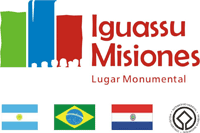 Esta iniciativa posteriormente tuvo continuidad en diversos proyectos por parte de los países en forma separada, como la  Rota Missões en Brasil patrocinada sobre todo SEBRAE junto a Los 25 municipios que conforman la Fundação dos Municípios das Missões. Esta fue fundada el 20 de julio de 2001 y tiene su sede en Cerro Largo RS. El objetivo principal es fomentar y promover el desarrollo económico, social y cultural de las localidades involucradas, así como el desarrollo y ejecución de proyectos de interés para toda la comunidad y público, privado.En los últimos años varias instituciones  han venido trabajando para consolidar un circuito turístico cultural basado en las Misiones jesuíticas, en Argentina han sido la Agencia Española de Cooperación Internacional, el BID, el World Monumental Found, la Red internacional de las Misiones Jesuíticas (REUMiJG, Red de Universidades de las Misiones Jesuíticas de Guaraníes con el aporte de los cuatro países: Argentina, Brasil, Paraguay y Uruguay)  Más recientemente el proyecto Ruta Jesuítica de Paraguay que apunta a asociar a  empresas y personas en torno al patrimonio cultural y natural y es llevada a delante por el Touring y automóvil Club Paraguayo (TACPy), del Fondo Multilateral de Inversiones (FOMIN) del Banco Interamericano de Desarrollo (BID), y el apoyo institucional de la Secretaría Nacional de Turismo (SENATUR)Las acciones encaradas que se encuentran en diferentes estados de avance y continuidad fueron desde restauración, investigaciones, adecuación de sitios para la visita, programas de activación patrimonial y planificación interpretativa de los sitios hasta programas regulares de servicios turísticos operados por la los empresarios privados.Antecedentes de la red interuniversitariaLa Red de Universidades de las Misiones Jesuítico Guaraní  REUMiJG, que  fue creada con el apoyo de la Secretaría de Políticas Universitarias en 2003 y refrendada en 2004 por rectores de universidades de Argentina, Brasil y Paraguay y de Uruguay en 2009,  tiene por objeto establecer las bases y criterios sobre los cuales las Universidades e Institutos participantes, realizan acciones conjuntas de colaboración académica, científica y cultural para el enriquecimiento de las funciones educativas, de investigación y extensión, sobre la temática Jesuítico-Guaraní, destinadas a transferir el conocimiento generado y a generarse a los sectores públicos y privados, articulados con los gobiernos de la región, para propiciar el desarrollo sustentable de la Región.La iniciativa tuvo varias etapas, entre ellas, a fines del año 2005, se formularos los objetivos generales de un Plan estratégico para la región  cultural de los 30 antiguos pueblos jesuíticos, con el objetivo principal de diseñar y ejecutar Planes de desarrollo locales a partir del patrimonio Jesuítico Guaraní. Este proyecto tuvo avances y retrocesos ya que fue superado por los avatares institucionales provocado por los cambios de gestión. Sin embrago las universidades, sobre todo la argentina continuaron trabajando con el apoyo de SPU.Más recientemente la estrategia elegida es generar una red de estudiantes, funcionarios y ciudadanos unidos por interés hacia el  patrimonio de las misiones conformando la Red de Activistas Patrimoniales RAP cuyo propósito principal es desarrollar un programa de sensibilización y capacitación hacia el patrimonio a través de actividades de registro, rescate y documentación escrita y audiovisual sobre el patrimonio de los pueblos jesuíticos guaranísA modo de conclusiónEn vistas a los esfuerzo institucionales realizados, se vislumbra la necesidad de fortalecer las comunidades de los antiguos pueblos jesuíticos guaraníes, especialmente a los jóvenes para que desarrollen el  proceso hacia el Turismo Patrimonial, entendiéndolo como el tipo de turismo que se basa y promueve el conocimiento, la exploración y la promoción (en el sentido de desarrollo) del patrimonio como construcción social mediante la activación de significados olvidados o desconocidos.Nos encontramos en esta etapa ante la necesidad de mantener y reforzar lo actuado y de mantener los lazos con las comunidades involucradas a través actividades de capacitación y sensibilización de una red de activistas patrimoniales que actúe en los territorios. Entendiendo la activación del patrimonio como la acción de volver a dar vida al patrimonio en su lugar, involucrando los conceptos de Museo Abierto y de Paisaje cultural es decir relaciones en donde el locus genius involucra la cultura y la naturaleza en una sinergia social que es la historia de las comunidades.La activación del patrimonio contribuye con el desarrollo local, sentando las bases para consolidar la identidad y el sentido de pertenencia, que pueden motivar a un grupo social a pensar al desarrollo desde abajo hacia arriba, es decir, en términos de lo local hacia lo global. Los paradigmas actuales del desarrollo sostenible y del desarrollo local nos llevan a centrarnos en la cuestión identitaria como motor del desarrollo y para impulsar un modelo alternativo en sintonía con los ejemplos que mencionamos al comenzar.Desde nuestra interpretación un concepto de desarrollo integral requiere  una posición  activa de construcción identitaria como punto de partida para que el proceso vinculante de crecimiento y cambio estructural de una ciudad, provincia o región transnacional, sea equilibrado en las tres dimensiones básicas: económica, sociocultural y  política.MGTER. ÁNGELA BEATRIZ RIVERO Licenciada en Turismo UNaM. Doctoranda Ciencias Sociales FLACSO, Master en gestión pública del turismo Universidad Andalucía. Máster en desarrollo económico Local Universidad Nacional General San Martín / Universidad de Madrid. Profesora adjunta regular, investigadora Cat. II y consejera directiva de la Universidad Nacional de Misiones. Integrante redes REUMIJG y REDINTUPAT. Miembro ICOMOS Argentina. Evaluadora Programa de Incentivos. Evaluadora del Programa iberoamericano de ciencia y tecnología para el desarrollo (CYTED). Integrante de  Comité Arbitral de revistas de Artículos Científicos Universidad, de Congresos Internacionales,   y otros.DRA. ARQ. GRACIELA CECILIA GAYETZKY DE KUNADoctora (U Sevilla), Magíster (UNaM) y Arquitecta (UBA), Profesora titular regular e investigadora-UNaM y UCSF-Posadas, Asesora CNMMLyBH. Integrante Consejo Asesor Dirección Patrimonio de Misiones, ICOMOS, CICOP. Par evaluador grado y posgrado CONEAU. Evaluadora iberoamericano de ciencia y tecnología para el desarrollo (CYTED). Integrante del Comité Arbitral de revistas de Artículos Científicos, Comité Editorial Revista IHS y otras. Integrante redes REUMIJG y REDINTUPAT LIC EN TURISMO ALBA CRISTINA FERREYRALicenciada en Turismo (UNaM) Profesora Adjunta regular e investigadora-Universidad Nacional de Misiones y Profesora Visitante de la Universidad Nacional del Nordeste. Posgraduada en Alta Dirección en Turismo Rural (Facultad de Agronomía – Universidad de Buenos Aires) Maestranda en Desarrollo y Gestión del Turismo (Universidad Nacional de Quilmes). Integrante de la Red de Universidades de las Misiones Jesuiticas de Guaraníes (REUMIJG) y de la Red Internacional de Turismo Patrimonial (REDINTUPAT)ANEXOAntecedentes del Circuito Internacional de las Misiones Jesuíticas (CIMJ)El 11 de noviembre de 1994, en la Prefeitura de Santo Angelo, Rio Grande Do Sul. Brasil se firmó el “Protocolo de Intenciones” para integración turística de las regiones de las misiones Argentinas, Brasileras y Paraguayas, entre las ciudades de Santo Angelo, San Miguel, San Nicolás e Ijuis (Brasil) y  Prov. de Misiones (Argentina), con los objetivos de divulgar las regiones en que se encuentran a nivel internacional, la integración turística, cultural y comercial de la región misionera; el desenvolvimiento de las actividades turísticas como fuente de trabajo y la elaboración de propuestas conjuntas en un proceso continuo entre los tres países.El 2 de diciembre de 1994. Se firma acta de convenio de integración, desarrollo y cooperación turística entre representantes de Argentina, Paraguay y Brasil, en San Ignacio, Argentina.  .Entre sus objetivos se propone: Implementar la realización de un corredor turístico internacional de las misiones jesuíticas. Promover el desarrollo turístico. Coordinar y racionalizar los recursos. Coordinar con diferentes dependencias y organismos. Promover y coordinar la intervención de los municipios afectados. Promover y coordinar la participación del sector privado. Conformación de una comisión coordinadora tripartitaLos días 20 y 21 de marzo de 1995 se participa, en Salvador, Bahía de la XIII Reunión Especializada en Turismo de MERCOSUR,  a la que asisten representantes del Paraguay, Argentina, Uruguay y Brasil. En esta reunión se analizan importantes temas que hacen al funcionamiento del CIMJG, entre ellas:Dentro del Comité de Marketing se trató la siguiente agenda de trabajo: -Viabilización de participación en ferias internacionales con espacios contiguos. –Análisis de los planos operacionales de marketing de cada estado parte. –Informe sobre trabajo wttc./amex. –Estudio de imagen corporativa del MERCOSUR y Misiones Jesuíticas. Se organiza también un grupo de trabajo AD-HOC Misiones Jesuíticas que tuvo por objetivos: organizar y ofrecer al mercado un paquete turístico integrado formado por las 30 reducciones. Realizar un planeamiento integrado para transformar un área en una oferta turística.Se trató el régimen de salida y entrada temporaria de vehículos automotores de propiedad de alquiladores de los países del MERCOSUR.Se conformó un Comité de Líneas AéreasSe conformó el Comité de Polo Turístico Internacional del Iguazú.En abril de 1995 se presenta el proyecto Preliminar “Desarrollo Integrado de la Región Misionera del MERCOSUR” que tuvo como objetivo promover el desarrollo social y económico de la región misionera del MERCOSUR. El estudio abarcó  los 30 pueblos guaraníes y otros testimonios jesuíticos. El 3 de abril de 1995 se realiza un memorandum de entendimiento entre Ministros y Autoridades Culturales de los Estados Partes del MERCOSUR, con la presencia en carácter de observadores de Autoridades de la República de Bolivia y Chile, en cumplimiento con lo establecido en el tratado de Asunción del 26 de marzo de 1991 y de los Secretarios de Cultura y Autoridades Culturales del MERCOSUR del 25 de agosto de 1992. El tema fue la celebración de la primera reunión  Especializada de Cultura del MERCOSUR que tuvo como objetivos: Constitución de las Comisiones Técnicas, designación de miembros titulares y demás miembros alternos, invitar a la autoridades culturales de Bolivia y Chile, recomendar el inicio de los trabajos dentro de los dos meses a partir de la fecha.El  mayo de 1995 en Santo Angelo se realiza la 1° Reunión Brasilera sobre Misiones Jesuíticas donde se dividen en grupos de trabajo: Servicios, Cultura, Transporte y Aduanas y se establecieron prioridades. Posteriormente se organiza un Fam -Tour por los sitios de los tres países  los días 26, 27 y 28 de junio de 1995.El  19 de julio de 1995 se firma en Santo Ángelo  un compromiso del sector privado de la actividad turística en concordancia con los paquetes turísticos dentro del circuito turístico internacional del corredor de las misiones jesuíticas. Este compromiso  fue entregado al sector privado del Brasil y la Argentina que componen este proyecto.El 2 de Septiembre de 1995, en Encarnación Reunión tripartita del Circuito Internacional de las Misiones Jesuíticas y se firma el Acta de Encarnación con la presencia de representantes de Argentina, Brasil Y Paragua mediante la cual se reafirma la voluntad política de los tres países en promover e impulsar el desarrollo del Circuito Internacional de las Misiones Jesuíticas.El  9 de octubre de 1995, en  Santo Angelo, Pabellon del MERCOSUR, Salon de Exposición Sigfried Ritter se realiza el Lanzamiento Oficial del Circuito Internacional de las Misiones Jesuíticas, con la presencia de los representantes de los tres países integrantes del circuito.Entre el 19 y el 20 de octubre 1995 en Montevideo se realizó el  2ª Encuentro de Comisión Técnica del Patrimonio al que  asistieron los representantes de los países en la comisión técnica del patrimonio del mercosur. Durante esta reunión se recomienda: propender al intercambio de técnicos para el dictado de cursos entre los países del mercosur. Conformar un banco de datos sobre el patrimonio. Conformación de un centro de documentación sobre la problemática patrimonial. Que los cuatro países presenten ante la UNESCO, una solicitud dentro del programa de participación regional para obtener asistencia financiera.Entre el 8 y el  10 de Noviembre de 1995 se efectúa  la reunión especializada en turismo del mercosur, XIV RET, en Montevideo Uruguay   donde se debate la siguiente pauta temática: Comité de Marketing y Estudios Económicos: Marketing, Ecoturismo, Parques Temáticos Polo Turístico Internacional de Iguazú, Lineas Aereas, Misiones Jesuíticas, Servicios turísticos, Riesgo Empresarial, Transporte terrestre TurísticoEl 17 de noviembre de 1995, en Santo Angelo, luego de las deliberaciones con los secretarios de cultura y el de turismo del Brasil, se dan a conocer las necesidades de la región a fin de implementar un proyecto de desenvolvimiento del turismo cultural en la región misionera. Las prioridades a nivel del gobierno de rio grande son: Señalización turística, divulgación de los productos turísticos, accesos asfálticos, construcción de centro de informaciones, realización de un inventario cultural, sistema telefónico, recuperación de rutas estatales entre otras.Los proyectos que priorizados para ser realizados junto al gobierno federal fueron:Construcción de un puente internacional, San Javier – Porto Xavier, permanencia de las puertas abiertas, transferencias de edificios existentes sobre sitios arqueológicos, entre otros.Entre el 8 al 10 de noviembre de 1995, se realizó en Montevideo, Uruguay la XIV Reunión Especializada de Turismo del Mercosur (R.E.T.)con la participación de Argentina, Paraguay, Brasil y Uruguay. Los temas tratados fueron:-Hotelería- Rent a Car- Riesgo Empresarial- Transporte Turístico Carretero- Participación Contiguas en ferias de Turismo- Puntos comunes de los planes de marketing- Divulgación de la RET- Circuitos Turísticos- Ecoturismo- Polo Turístico Internacional Iguazú- Líneas Aéreas- Parques Temáticos- Estudios Económicos y Estadísticos- Misiones Jesuíticas- Régimen del Turista- Cooperación Técnica- OtrosEntre el  28 y 29 de marzo de 1996, se realizó en Encarnación la Reunión del Sub comité Misiones Jesuíticas, con la presencia de integrantes de la RET, de Paraguay, Brasil,  Uruguay y Argentina, el temario fue el siguiente:-Definición de la Región- Nombre del Proyecto- Marca, Slogan, nombre de fantasía- Necesidades principales de la región- Adecuación de la oferta- Facilitación Turística- Divulgación- Comercialización-  Formación y Capacitación